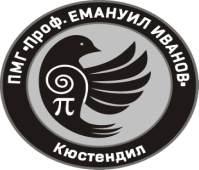 ПРИРОДОМАТЕМАТИЧЕСКА ГИМНАЗИЯ “ПРОФ. ЕМАНУИЛ ИВАНОВ” - КЮСТЕНДИЛ(2500, гр. Кюстендил, ул. ”Проф. Георги Паспалев” № 11, тел. 078/ 552259, 0886414810; e-mail: office@pmgkn.com)Приложение № 4ДО ДИРЕКТОРА НАПМГ „Проф. Ем. Иванов“ЗАЯВЛЕНИЕ - ДЕКЛАРАЦИЯна основание ПМС № 20/01.02.2019 г. за изм. и доп. ПМС № 328/21.12.2017г. на МС за условията и реда за получаване на стипендии от ученици за ученици без родители - чл.4, ал.1 т.4От .................................................................................................. ЕГН ...................................../име, презиме и фамилия на ученика/адрес: ...............................................................................................................................................ученик от ....................... клас, специалност  ..................................................................................Банкова сметка ................................................................................................................................Банка   ...............................................................................................................................................Г - жо Директор,Желая да ми бъде отпусната стипендия за ............................... срок на учебната ................... г.               /с думи/Успех: ...........................Прилагам копие от смъртен акт или акт за раждане с неизвестен родител.ЗАБЕЛЕЖКА: Стипендията се получава 12 месеца, ако за посочения период ученика няма наложени санкции с решение на педагогическия съвет.ДЕКЛАРИРАМЗа посочения период нямам наложени санкции с решение на педагогическия съвет.Декларатор: ................................ , /подпис/Проверил и заверилКласен ръководител: ......................................................... /име, фамилия, подпис/